Технологическая карта фрагмента урокаФ.И.О.:Гежина Анастасия Евгеньевна.Предмет: окружающий мир. Класс: 3.Тема урока: «Для чего нужна экономика?»Тип урока: урок «открытия» нового знания. Цель урока: первичное усвоение новых знаний и способов действий при изучении вопроса «Для чего нужна экономика?». Задачи урока:
Дидактические:Формировать понятие  о «потребностям человека», и отличительных особенностях товаров и услуг. Научиться формировать умения понимать роль экономики в нашей жизни и дальнейшее её развитие. Развивающие:Формировать умение принимать и сохранять учебную задачу, планировать свои действия в соответствии с поставленными задачами, осуществлять самооценку деятельности. Формировать умение анализировать, сравнивать, определять понятия, устанавливать причинно-следственные связи, самостоятельно создавать способы решения проблем творческого и поискового характера. Формировать умение владеть диалогической формой речи, работать в парах и группах.Воспитательные:Формировать учебно-познавательный интерес к изучению вопроса «Для чего нужна экономика?», вы движению предложений по решению главной задачи экономики для удовлетворения будущих разнообразных потребностей людей. 
Форма организации учебной деятельности: фронтальная, индивидуальная, парная, групповая.Дидактические средства: учебник «Окружающий мир 3 класс.»Интерактивное оборудование: колонки, компьютер, проектор, электронная доска, презентация.Характеристика этапов урокаПриложение. Лист 1.Потребность – это _________________________Лист 2.Сельское хозяйство - _________Промышленность- _____________Строительство - _______________Транспорт - ______________Торговля - _______________Моя потребность –….., её удовлетворяет отрасль……. Лист оценивания :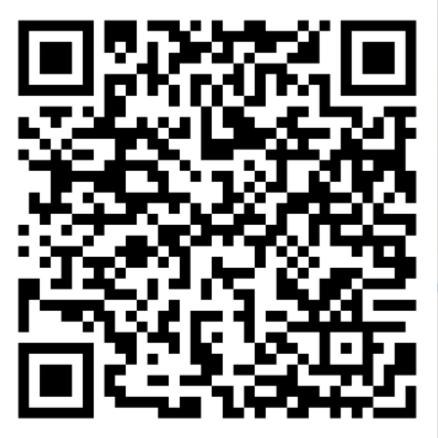 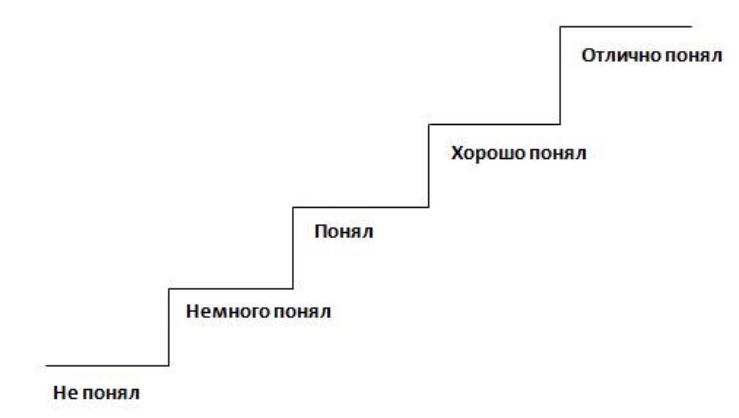 Этап урокаДеятельность учителяДеятельность обучающихсяПланируемые результатыПланируемые результатыПланируемые результатыМотивация к учебной деятельности  Здравствуйте, ребята, очень рада вас видеть. Меня зовут Анастасия Евгеньевна и сегодня урок окружающего мира проведу у вас я. 
Пожалуйста, проверьте свою готовность к уроку: на ваших столах должны лежать тетради, учебники, пенал. Отлично, у всех всё есть. Посмотрите на слайд. Мудрая сова принесла вам стихотворение. Прочтите написанное.Чтобы нам с вами достижения дались легко, какими мы должны быть?Верно. Будем мы такими, чтобы любые достижения были легки.Не будем мы лениться, отвлекаться и скучать. Начнём наш урок. Приветствуют учителя
Проверяют готовность к уроку.Не беда, что идти нелегко.Не боимся, что путь будет труден.Достижения крупные людямНикогда не давались легко.Самостоятельными, внимательными, любознательными, уметь работать в парах, группах, слушать напарника.ЛичностныеМетапредметные (П, Р, К)К: Учащиеся научатся владеть диалогической формой речи
Р: Учащиеся научатся принимать и сохранять учебную задачу

П: Учащиеся получат возможность научится строить логическое рассуждение, устанавливать причинно-следственные связи.ПредметныеАктуализация опорных знаний и способов действий Ребята, а как вы считаете, что нужно человеку для жизни? Где все это взять? Чем ещё вы пользуетесь в жизни, что посещаете? Мудрая сова вам принесла ещё одно стихотворение, я его прочитаю и мне кажется, что вы найдёте в нём много новых и интересных слов.Экономику – науку –Не придумаешь от скуки.Чтобы лучше понимать,Как хозяйством управлять,Нам нужны ее ученьяДля дальнейшего уменья.А потребности у насВсё растут из класса в класс.И товарооборотВсё растет из года в год.Но ресурсы иногдаОграниченны бываютИ возможности не всеПеред нами открывают.Мы настроились серьезно С экономикой дружить,Чтобы в будущем достойноНашей Родине служить.Ярослав Ромашев- Какие новые слова вы услышали? Что вас заинтересовало?- О какой науке идёт речь в этом стихотворении?- А вы знаете о ней? А вы знаете для чего она нужна? Еда, одежда, воздух, вода.У природы и у людей.Ходим в магазин, парикмахерскую, в больницу.Слушают стихотворение. Экономика, потребностиОб экономике.Не знаем. Р: Учащиеся научатся принимать и сохранять учебную задачу
П: Учащиеся получат возможность научится строить логическое рассуждение, устанавливать причинно-следственные связиК: Учащиеся научатся владеть диалогической формой речи.3. Выявление места и причины затруднений Тогда какая тема нашего урока?Откройте учебник на странице 40  и проверьте правильно ли мы определили тему нашего урока. Прочитайте под красной чертой цель на наш урок. Какая цель урока?Тема урока: «Для чего нужна экономика.»Цель урока: «Узнаем, что такое потребности человека, товары и услуги, научимся раскрывать роль экономики в нашей жизни.»К: Учащиеся научатся владеть диалогической формой речиП: Учащиеся получат возможность научится строить логическое рассуждение, устанавливать причинно-следственные связи.Р: Учащиеся получат возможность научиться составлять план своих действий.4. Построение проекта выхода из затруднений План урока у нас рассыпался, давайте соберём его на Smart-доске. Эти задачи являются планом нашего урока? План урока :Узнать, что такое потребности человека, различия товаров и услуг. Научиться раскрывать роль экономики в нашей жизни и прогнозировать дальнейшее её развитие. Определить способы решения главной задачи экономики для удовлетворения будущих разнообразных потребностей людей. ДаР: Учащиеся научатся принимать и сохранять учебную задачуК: Учащиеся научатся владеть диалогической формой речи.К: Учащиеся научатся владеть диалогической формой речи;П: Учащиеся получат возможность научится строить логическое рассуждение, устанавливать причинно-следственные связи;Р: Учащиеся научатся принимать и сохранять учебную задачуР: учащиеся получат возможность научиться составлять план своих действий.5. Реализация построенного проектаПриступим к выполнению первого пункта плана. Как он звучит? Над этим пунктом плана вы поработаете в группах. Как нужно работать в группах? Первая группа выполняет задание в котором нужно с помощью учебника дополнить определение понятия «Потребность» и  нужно заполнить таблицу различий товаров и услуг  Вторая группа выполняет задание в котором нужно написать  какие  потребности удовлетворяются с помощью сельского хозяйства,  промышленности, строительства, транспорта, торговли и нужно написать ваши потребности, которую удовлетворяет какая-либо отрасль. Теперь проверяем.Так, что же такое потребности? Чем отличаются услуги от товаров? Какие  потребности удовлетворяются с помощью сельского хозяйства,  промышленности, строительства, транспорта, торговли и  какие ваши потребности,  удовлетворяет какая-либо отрасль?Выполнили ли мы первый пункт нашего плана? Отметьте правильность выполненных заданий в листе оценивания. Узнать, что такое потребности человека, различия товаров и услуг. Слушать друг друга, не мешать другим.Выполняют задания. Отвечают на вопросы учителя. ДаФормировать понятие «Потребность», отличительные особенности товаров и услуг. Р: Учащиеся научатся принимать и сохранять учебную задачу;

К: Учащиеся научатся владеть диалогической формой речиК: Учащиеся получат возможность научиться работать в парахП: Учащиеся получат возможность научится строить логическое рассуждение, устанавливать причинно-следственные связиК: Учащиеся получат возможность научиться работать в группахПервичное закрепление с проговариванием во внешней речи Приступаем к выполнению второго пункта плана. Как он звучит? Сейчас вы поработаете в парах. Как нужно работать в паре?Откройте учебник на странице 42.Первая пара работает над вторым вопрос «Только ли солнце обеспечивает нас теплом и светом? Как в этом участвует экономика?»Вторая пара над третьим вопросом «Можно ли сказать, что питьевую воду мы получаем непосредственно от природы? Или это продукт экономики? Докажите.»И третья пара над четвёртым  вопросом «Какие продукты питания человек получает от природы, а какие ему даёт экономика?»Проверяем. Так какую роль играет экономика в нашей жизни? Как вы думаете экономика постоянно развивается или нет? Выполнили ли мы второй пункт нашего плана?  Оцените правильность выполненного задания. Поставьте плюс в листе оценивания , если все выполнено верно. Научиться раскрывать роль экономики в нашей жизни и прогнозировать дальнейшее её развитие. Слушать друг друга, не мешать другим парам2)Только солнце – это естественный источник, который обеспечивает теплом не только людей, но и всю биосферу. А экономика дает нам искусственное тепло (например, батареи дома, которые работают за счет воды и электричества); и искусственный свет, который тоже работает за счет электричества; электричество – результат экономики. Так экономика обеспечивает нас теплом и светом даже при отсутствии естественного источника.3)Если мы берем воду из родника, то это нам дает природа, а вот если мы покупаем воду в бутылях в магазине, то такая вода – продукт экономики, потому что для ее производства были задействованы несколько отраслей экономики.4)Непосредственно от природы человек получает такие продукты питания, как собранные в лесу грибы, ягоды; выловленная в чистом водоёме рыба; выращенные на огороде или в саду овощи, фрукты и ягоды; мясо, яйца и молоко от выращенных человеком животных. Экономика даёт человеку такие продукты питания, которые он покупает в магазине: хлеб, молоко, сыр, творог, мясо, рыба, выращенные на тепличных комбинатах овощи, грибы, фрукты и т.д.Огромную роль, без экономики люди не смогут жить.Постоянно развивается.ДаФормировать умения понимать роль экономики в нашей жизни. Р: Учащиеся научатся принимать и сохранять учебную задачу;К: Учащиеся научатся владеть диалогической формой речиП: Учащиеся получат возможность научится строить логическое рассуждение, устанавливать причинно-следственные связи. Самостоятельная работа с самопроверкой по эталонуТеперь выполните задания самостоятельно. Но перед тем, как приступить к выполнению этого задания, вам нужно  отсканировать QR-код на планшетах. Как нужно работать с планшетом? Отметьте правильность выполненных заданий в листе оценивания. Раз — подняться, потянуться. Два — согнуться, разогнуться. (Под счет учителя дети выполняют наклоны, потягивания.) Три — в ладоши три хлопка, (Хлопаем в ладошРаз — подняться, потянуться. Два — согнуться, разогнуться. (Под счет учителя дети выполняют наклоны, потягивания.) Три — в ладоши три хлопка, (Хлопаем в ладоРаз — подняться, потянуться. Два — согнуться, разогнуться. (Под счет учителя дети выполняют наклоны, потягивания.) Три — в ладоши три хлопка, (Хлопаем в ладоши.) Головою три кивка. (Движения головой.) На четыре - руки шире. Пять — руками помахать. (Движения руками.) Шесть т- за парту тихо сестьРаз — подняться, потянуться. Два — согнуться, разогнуться. (Под счет учителя дети выполняют наклоны, потягивания.) Три — в ладоши три хлопка, (Хлопаем в ладоши.Раз — подняться, потянуться. Два — согнуться, разогнуться. (Под счет учителя дети выполняют наклоны, потягивания.) Три — в ладоши три хлопка, (Хлопаем в ладоши.Раз — подняться, потянуться. Два — согнуться, разогнуться. (Под счет учителя дети выполняют наклоны, потягивания.) Три — в ладоши три хлопка, (Хлопаем в ладоши.Раз — подняться, потянуться. Два — согнуться, разогнуться. (Под счет учителя дети выполняют наклоны, потягивания.) Три — в ладоши три хлопка, (Хлопаем в ладоши.Раз — подняться, потянуться. Два — согнуться, разогнуться. (Под счет учителя дети выполняют наклоны, потягивания.) Три — в ладоши три хлопка, (Хлопаем в ладоши.РапАккуратно, Чистыми, сухими руками. Р: Учащиеся научатся принимать и сохранять учебную задачу.П: самостоятельно создавать способы решения проблем творческого и поискового характера.  8. Включение нового знания в систему знаний и повторение Как звучит третий пункт плана? Давайте закрепим наши знания по пройденной теме. Следующее задание вы выполняете самостоятельно. Придумайте профессию, которая бы удовлетворяла разнообразные потребности людей. Но перед этим нам нужно заполнить две схемы. Потребности-товары и услуги. Первое это расширение границ экономики, второе- решение главной задачи экономики и последнее это потребности. Теперь вы готовы к заданию. Проверяем. Оцените правильность выполненного задания. Поставьте плюс в листе оценивания, если все выполнено верно. Выполнили ли мы третий пункт плана? Ваши мечта прекрасны. Как вы думаете важны ли вы для страны? Да, конечно вы важны, вы будущее нашей страны. Будущее за вами! Что мы сегодня изучали на уроке? Где могут пригодиться полученные знания? Если вы все задания выполнили верно, то у вас отметка 5 за урок, если одно неправильно, то отметка 4,если больше, то вам нужно ещё поработать с темой. Определить способы решения главной задачи экономики для удовлетворения будущих разнообразных потребностей людей.  ДаВажныОтвечают на вопросы учителя.В работе, в магазине… формировать умения понимать роль экономики в нашей жизни и дальнейшее её развитие. Р: Учащиеся научатся принимать и сохранять учебную задачуР: Учащиеся получат возможность научиться составлять план своих действийК: Учащиеся получат возможность научиться работать в парахУ учащихся может быть сформировано осознание тесной связи математики с реальной жизнью. Рефлексия учебной деятельности Ребята, мы достигли цели, которую ставили в начале урока? Мы выполнили все этапы нашего плана?Давайте оценим свою деятельность на уроке, для этого посмотрите на слайд и продолжите одно из предложенных предложений:Сегодня я узнал(а)…Для меня было трудно..Мне запомнилось... Отметьте себя на лесенке успеха.Спасибо за урок, до свидания! ДаОценивают свою работу на уроке. П: Учащиеся получат возможность научится строить логическое рассуждение, устанавливать причинно-следственные связи.Товары Услуги Задание Правильно Не правильно Отметка Задание в группеЗадание в пареQR-кодМоя будущая профессия